․1․ 2․288<2955712<577827235>7243723578>7234487412>74043․4.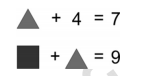 3+4=76+3=95.6.+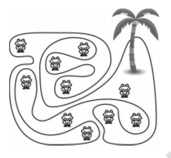 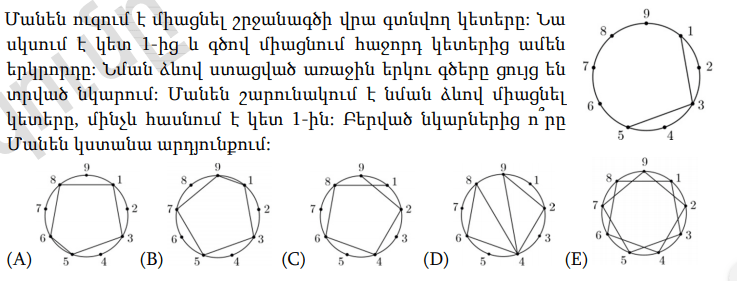 E7.  340-110=230մ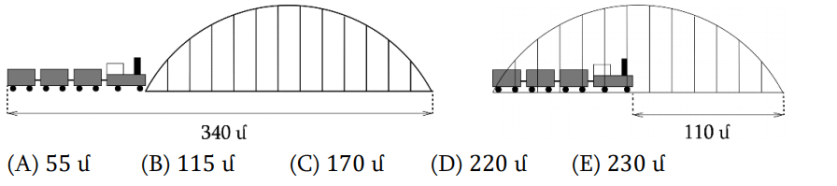 E8. 9. 10. ․1․2․6507>65652785<52915406754<406854 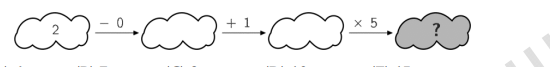 154.5. 6. 7. 